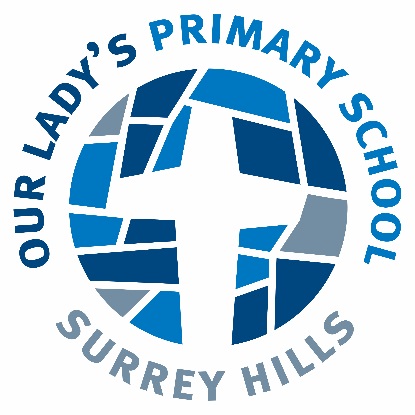          Summer Uniform – Term 1 and Term 4                 	    Winter Uniform – Term 2 and Term 3Girls Summer UniformBoys Summer UniformRegulation Summer DressRegulation Navy Pants, Leisure Pant or Shorts with Short/Long Sleeve Blue Polo topSchool Windcheater, Vest or JacketSchool HatClean Black ShoesWhite Socks – no labels Hair Accessories must be in school colours –navy/light blue or white Regulation Navy Pants or ShortsShort/Long Sleeve Blue Polo Top School Windcheater, Vest or JacketSchool HatClean Black ShoesNavy Socks - no labels Girls Sport UniformBoys Sport UniformShort Sleeve Sports PoloSport Skort, Shorts or Navy TrackpantsSchool Windcheater, Vest or JacketSchool HatRunning Shoes White Socks – no labels Short Sleeve Sports PoloSport Shorts or Navy TrackpantsSchool Windcheater, Vest or JacketSchool HatRunning Shoes White Socks – no labels Girls Winter UniformBoys Winter UniformRegulation School Tunic with White Socks or Navy tights Regulation Navy Pants/Shorts with Short/Long Sleeve Blue Polo topSchool Windcheater, Vest or JacketClean Black Shoes School BeanieHair Accessories must be in school colours –navy/light blue or whiteRegulation Navy Pants/Shorts with Short/Long Sleeve Blue Polo topSchool Windcheater, Vest or JacketClean Black ShoesNavy Socks - no labels School Beanie